Roule Bille !Pre-braille | ManipulationReconnaître le mouvement et les notions d'alignement. Construire une route permettant à une bille de rouler.10 min 1 participant(s)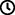 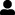 Jouons !Explore la plaque pour trouver les bords de la route en construction.Termine la construction de la route en utilisant des briques du bol.Laisse la bille rouler en toute sécurité sur la route, d’un bout à l’autre.Joue avec !Préparation1 plaque16 briques choisies au hasard1 bolPlacer une brique horizontale dans le coin supérieur gauche de la plaque, et une autre 2 espaces en dessous.Placer les autres briques dans le bol. Pour bien réussirDemander « Où va ta route ? ».Demander « Que se passe-t-il sur cette route ? ».Variations possiblesChanger la taille de la bille ou utiliser une balle : adapter l’espace entre les côtés de la route.Prolonger la route et créer des tunnels.Jouer avec un camarade : construire ensemble.Les enfants vont développer ces compétences holistiques Cognitif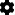 Reconnaître et utiliser les notions d’alignement, d’angle droit, d’égalité des longueurs, de milieu, de symétrie Créatif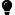 Organiser les objets dans un  jeu : jouer avec plusieurs jouets différents, que l’on peut tenir dans la main Physique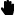 Développer l’isolation des doigts : l’utilisation d’un seul doigtReconnaître un mouvement : aller, démarrer, s’arrêter… Social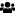 Anticiper les problèmes potentiels, identifier les étapes de résolution, y compris les solutions alternatives Le saviez-vous ?Le jeu donne aux enfants la possibilité de développer des compétences, d’apprendre, de résoudre des problèmes et de développer des relations saines.Les compétences spatiales nous permettent d’imaginer des objets dans notre esprit, de les faire tourner ou de les manipuler, et de les faire se déplacer.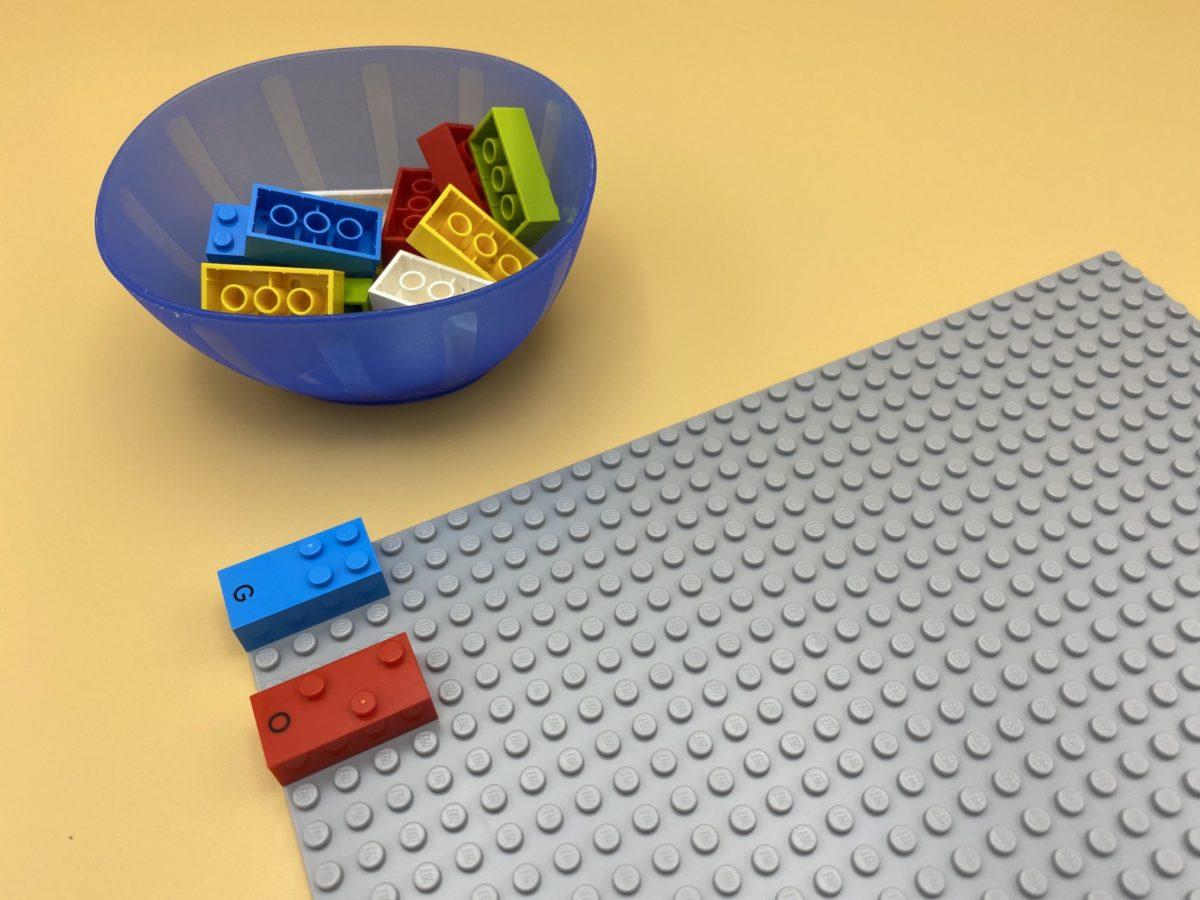 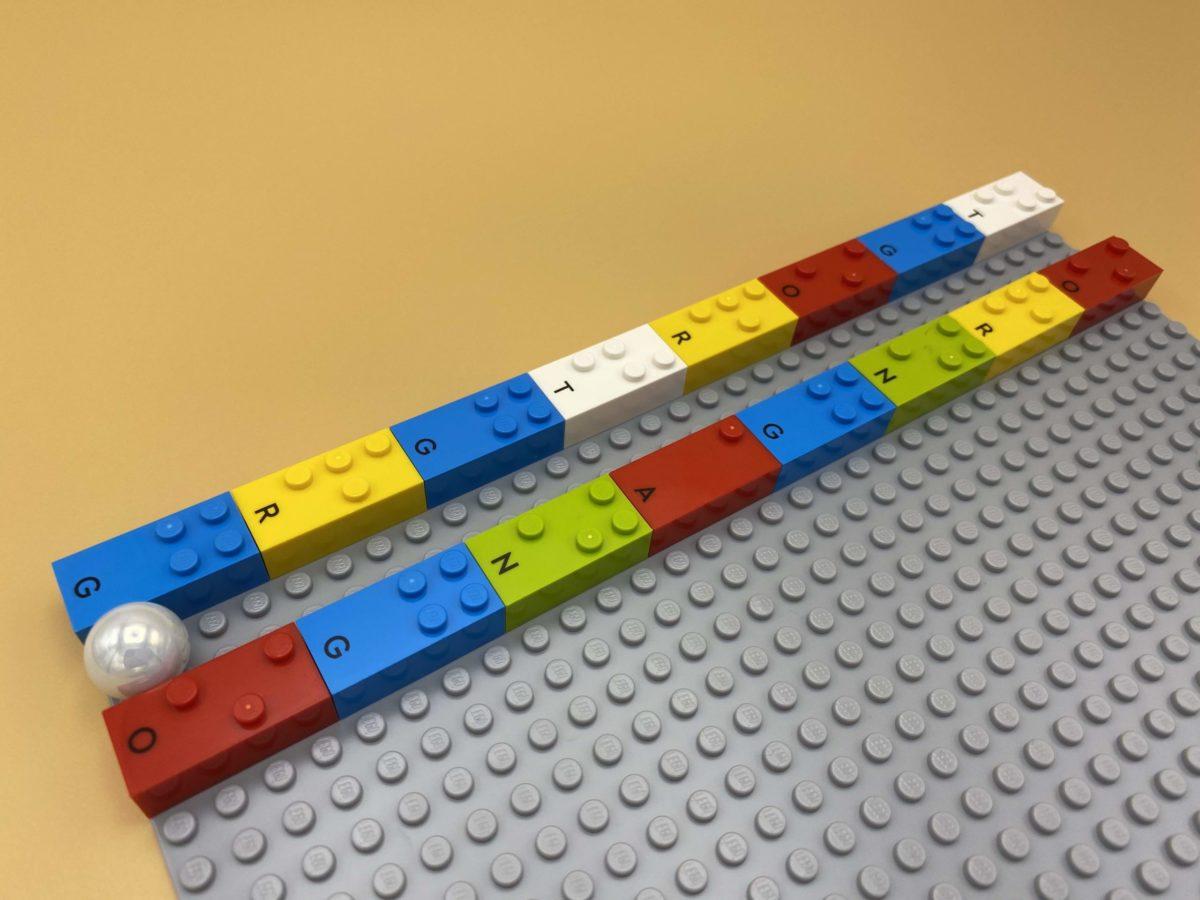 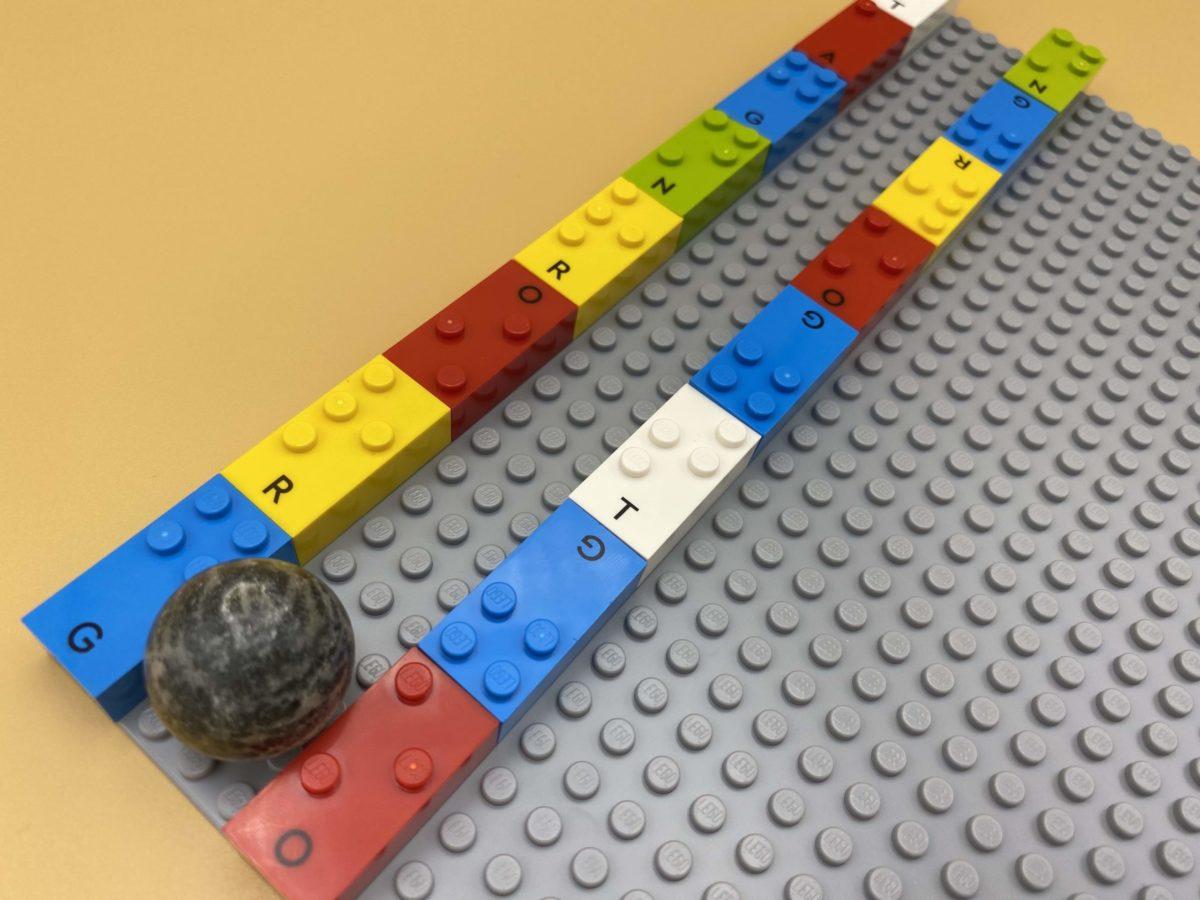 